http://www.uvzsr.sk/Úrad verejného zdravotníctva Slovenskej republiky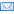 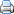 